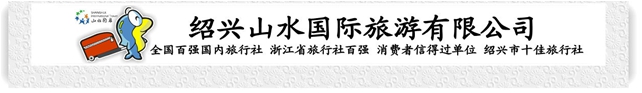 【五一·西塘夜色】我在西塘等你--嘉善西塘古镇纯玩特价一日游（日景+夜景，中午出发）行程单夜游西塘美景！行程安排集合站点费用说明其他说明产品编号21619358678xt出发地绍兴市目的地西塘古镇行程天数1去程交通汽车返程交通汽车参考航班无无无无无产品亮点★白墙墨顶中体验静水祥和，顺着烟雨长廊漫步闲游，踏着青石板路，品味古朴而宁静的水乡风情！★白墙墨顶中体验静水祥和，顺着烟雨长廊漫步闲游，踏着青石板路，品味古朴而宁静的水乡风情！★白墙墨顶中体验静水祥和，顺着烟雨长廊漫步闲游，踏着青石板路，品味古朴而宁静的水乡风情！★白墙墨顶中体验静水祥和，顺着烟雨长廊漫步闲游，踏着青石板路，品味古朴而宁静的水乡风情！★白墙墨顶中体验静水祥和，顺着烟雨长廊漫步闲游，踏着青石板路，品味古朴而宁静的水乡风情！D1D1行程详情各集散地--西塘--各集散地各集散地集合出发赴嘉善(车程时间约2.5小时)，车览【嘉绍大桥】：嘉绍大桥为世界上主桥最长最宽的多塔斜拉大桥。嘉绍大桥长10.1公里，南岸接线长16公里，北岸接线长43.3公里。抵达后游览“生活着的水乡古镇”--【西塘古镇】(门票挂牌100元/人，游览时间不少于2小时)：景区已被列入世界历史文化遗产预备名单，中国首批历史文化名镇，最具水乡魅力影视基地。西塘历史悠久，人文资源丰富，是古代吴越文化的发祥地之一。可以在景区内感受弄堂幽深、千米廊棚创造出的“雨天不湿鞋，照样走人家”的奇景。晚上20:30左右集合，适时乘车返回各集散中心，结束行程！用餐早餐：X     午餐：X     晚餐：X   住宿无名称回程上车时间单价(元/人)回程上车时间单价(元/人)上虞火车站广场公交车站√12:100-0绍兴城东体育中心门口（东门）√11:300-0柯桥蓝天大剧院门口√11:000-0费用包含1.包含项目：1)交通：往返空调旅游车（一人一座，根据实际报名人数决定所用车辆类型）1.包含项目：1)交通：往返空调旅游车（一人一座，根据实际报名人数决定所用车辆类型）1.包含项目：1)交通：往返空调旅游车（一人一座，根据实际报名人数决定所用车辆类型）费用不包含餐费、旅游意外险及个人消费等餐费、旅游意外险及个人消费等餐费、旅游意外险及个人消费等预订须知20人以上成团，如未成团提前三天通知,敬请谅解！★西塘景区实行实名认证，游客出游请务必携带本人有效身份证原件！温馨提示出游须知  目的地须知 保险信息1.“安全出行 文明旅游”旅途中请自觉遵守社会公德，尊重当地习俗。